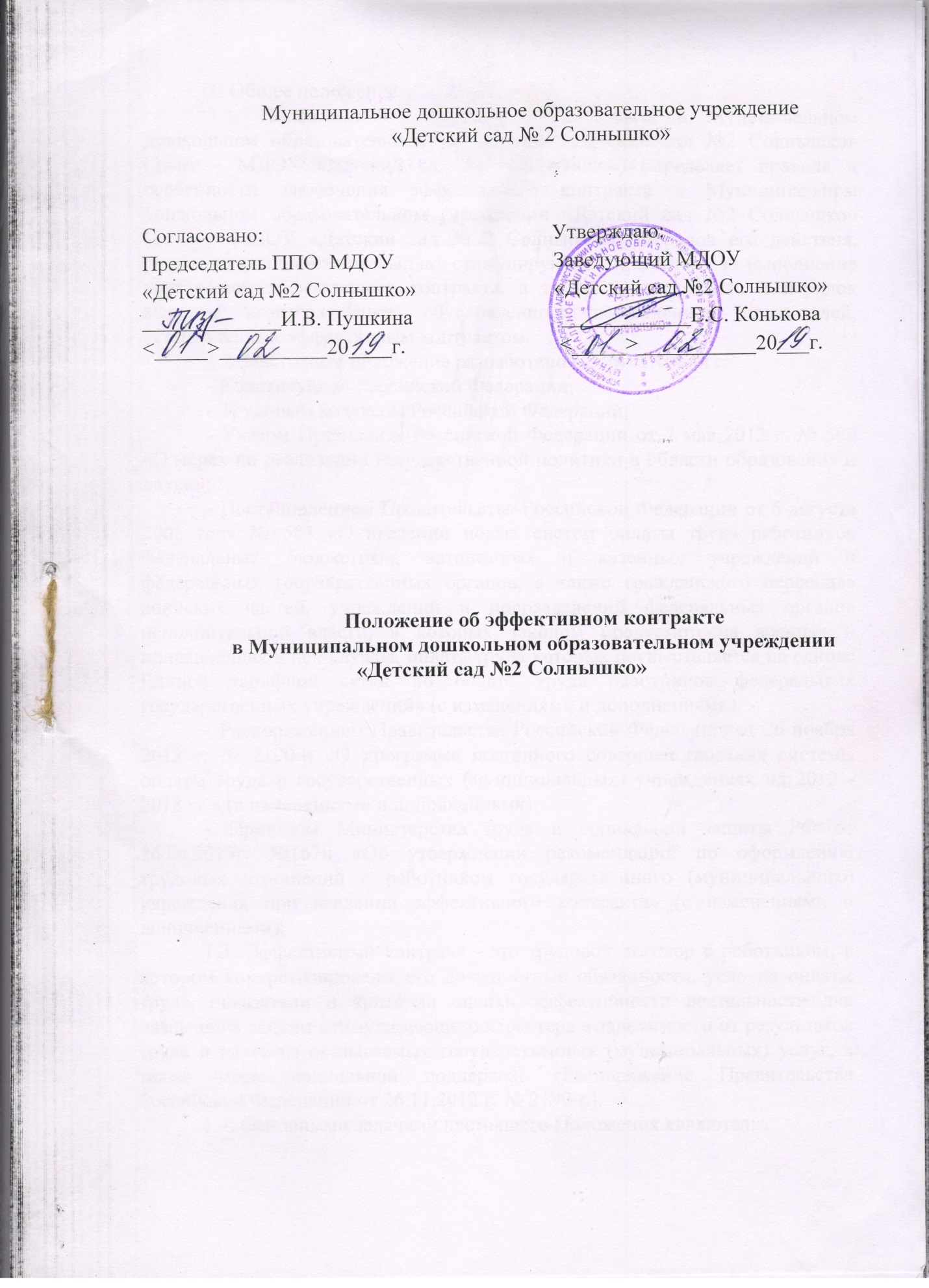 1. Общее положение1.1. Положение об эффективном контракте в Муниципальном дошкольном образовательном учреждении «Детский сад №2 Солнышко» (далее - МДОУ «Детский сад №2 Солнышко») определяет правила и особенности заключения эффективного контракта в Муниципальном дошкольном образовательном учреждении «Детский сад №2 Солнышко» (далее - МДОУ «Детский сад № 2 Солнышко»), порядок его действия, регламент установления выплат стимулирующего характера за выполнение показателей эффективного контракта, а также метод расчета и порядок выплаты вознаграждения, обусловленного выполнением показателей, установленных эффективным контрактом.1.2. Настоящее положение разработано в соответствии с:- Конституцией Российской Федерации;- Трудовым кодексом Российской Федерации;- Указом Президента Российской Федерации от 7 мая 2012 г. № 599 «О мерах по реализации государственной политики в области образования и науки»;- Постановлением Правительства Российской Федерации от 5 августа 2008 года № 583 «О введении новых систем оплаты труда работников федеральных бюджетных, автономных и казенных учреждений и федеральных государственных органов, а также гражданского персонала воинских частей, учреждений и подразделений федеральных органов исполнительной власти, в которых законом предусмотрена военная и приравненная к ней служба, оплата труда которых осуществляется на основе Единой тарифной сетки по оплате труда работников федеральных государственных учреждений» (с изменениями и дополнениями);- Распоряжением Правительства Российской Федерации от 26 ноября 2012 г. № 2190-р «О программе поэтапного совершенствования системы оплаты труда в государственных (муниципальных) учреждениях на 2012 - 2018 гг.» (с изменениями и дополнениями);- Приказом Министерства труда и социальной защиты РФ от 26.04.2013г. №167н «Об утверждении рекомендаций по оформлению трудовых отношений с работником государственного (муниципального) учреждения при введении эффективного контракта» (с изменениями и дополнениями);1.3. Эффективный контракт - это трудовой договор с работником, в котором конкретизированы его должностные обязанности, условия оплаты труда, показатели и критерии оценки эффективности деятельности для назначения выплат стимулирующего характера в зависимости от результатов труда и качества оказываемых государственных (муниципальных) услуг, а также меры социальной поддержки. (Распоряжение Правительства Российской Федерации от 26.11.2012 г. № 2190-р).1.4. Основными задачами настоящего Положения являются: - систематическое проведение объективной оценки эффективности профессиональной деятельности педагогических работников МДОУ «Детский сад №2 Солнышко», в рамках выполнения ими должностных обязанностей, обусловленных введенными в Российской Федерации с 01.07.2016 г. профессиональными стандартами и в соответствии с Положением о бально-рейтинговой системе оценивания эффективности деятельности; - систематическое проведение объективной оценки эффективности профессиональной деятельности работников управленческих, вспомогательных, обслуживающих подразделений и иных категорий персонала МДОУ «Детский сад №2 Солнышко», в рамках выполнения ими должностных обязанностей и в соответствии с Положением о выплатах стимулирующего характера;- повышение результативности и качества выполняемой работниками работы, создание условий для профессионального роста;- формирование системы материальных и моральных стимулов для работников МДОУ «Детский сад №2 Солнышко», повышение заинтересованности в качестве и результативности своего труда;- улучшение показателей эффективности деятельности МДОУ «Детский сад №2 Солнышко», в том числе - в рамках мониторинга эффективности организаций дошкольного образования, учет персонального вклада каждого работника в повышение показателей МДОУ «Детский сад №2 Солнышко».1.5. Эффективный контракт по своей сути предполагает стимулирование работников в зависимости от достигнутых ими показателей эффективности деятельности и является элементом общей системы стимулирования работников, применяемой в МДОУ «Детский сад №2 Солнышко» для мотивации результативности деятельности персонала.1.6. Настоящее положение, изменения и дополнения к нему утверждаются заведующим МДОУ «Детский сад № 2 Солнышко» и согласовывается с Советом трудового коллектива МДОУ «Детский сад № 2 Солнышко» или  с учетом мнения первичной профсоюзной организации работников.2. Оформление трудовых отношений с работниками МДОУ «Детский сад №2 Солнышко» при переходе на эффективный контракт.2.1. Трудовой договор (эффективный контракт) или дополнительное соглашение об изменении определенных сторонами условий трудового договора в связи с переходом на эффективный контракт) заключаются с работниками, для которых занимаемая должность в МДОУ «Детский сад № 2 Солнышко» является основным местом работы или работой на условиях внутреннего совместительства.2.2. При введении эффективного контракта трудовой договор (эффективный контракт) заключается с работниками при приеме на работу в МДОУ «Детский сад № 2 Солнышко». 2.3. В соответствии со статьей 74 Трудового кодекса Российской Федерации (далее - ТК РФ) о предстоящих изменениях определенных сторонами условий трудового договора, а также о причинах, вызвавших необходимость таких изменений (введение в МДОУ «Детский сад №2 Солнышко» эффективного контракта), работодатель уведомляет работника в письменной форме не позднее, чем за два месяца до введения изменений. На экземпляре работодателя работник должен расписаться в получении уведомления, проставив дату. Если работник отказывается поставить подпись в получении уведомления, составляется соответствующий акт.2.4. С работником, согласившимся продолжить трудовую деятельность в МДОУ «Детский сад № 2 Солнышко» в условиях эффективного контракта (без изменения трудовой функции), заключается дополнительное соглашение, в котором отражаются все изменения трудового договора, обусловленные переходом на эффективный контракт.2.5. Если работник не согласен продолжить трудовую деятельность в МДОУ «Детский сад № 2 Солнышко» в новых условиях (в частности, в условиях эффективного контракта), работодатель письменно предлагает работнику для перевода список всех имеющиеся вакантных должностей, которые не противопоказаны работнику по состоянию здоровья.2.6. С работником, отказавшимся от продолжения трудовой деятельности в занимаемой им должности на условиях эффективного контракта, без изменения трудовой функции, а также от предложенных ему вакансий, трудовой договор прекращается на основании пункта 7 части первой статьи 77 ТК РФ - отказ работника от продолжения работы в связи с изменением определенных сторонами условий трудового договора (часть четвертая статьи 74 ТК РФ).2.7. Формы трудового договора (эффективного контракта), дополнительного соглашения к трудовому договору о переходе на эффективный контракт утверждаются приказом заведующего МДОУ «Детский сад № 2 Солнышко». При разработке указанных форм учитываются Рекомендации по оформлению трудовых отношений с работником государственного (муниципального) учреждения при введении эффективного контракта, утвержденные приказом Минтруда России от 26.04.2013 г. №167н.3. Показатели  и критерии  оценки эффективности деятельности работников МДОУ «Детский сад № 2 Солнышко». Приложение.3.1. Критериями установления выплат стимулирующего характера в условиях эффективного контракта являются:- качественное и своевременное выполнение должностных обязанностей работником, а также выполнение им дополнительных видов работ;- интенсивность труда работника, связанная с текущими изменениями в учебном, научном процессах, эксплуатационном, инженерном и хозяйственном обслуживании, а также с изменениями в административном, финансово-экономическом, социальном, кадровом и других процессах управления, а также связанная с обеспечением безопасности учреждения, с соблюдением в учреждении правил охраны труда и техники безопасности, пожарной безопасности, с другими видами работ по обеспечению уставной деятельности;- своевременное и качественное выполнение работы в установленные сроки и графики;- положительные показатели проводимых в МДОУ «Детский сад № 2 Солнышко» рейтинговых оценок качества образовательной и научной деятельности структурных подразделений;- внедрение инновационных наработок и новых технологий в учебный  процесс, эксплуатационно-инженерное и хозяйственное обслуживание, и административное управление, финансово-экономическое и социальное обеспечение деятельности учреждения;- другие показатели качества и интенсивности труда работника, приводящие к улучшению уставной деятельности.3.2. Совет трудового коллектива с учетом мнения первичной профсоюзной организации работников вправе установить дополнительные показатели и критерии оценки эффективности деятельности работников МДОУ «Детский сад № 2 Солнышко».4. Реализация эффективного контракта.4.1. Реализация эффективного контракта включает: - исполнение работником своих должностных обязанностей, возложенных на него трудовым договором (эффективным контрактом);- сбор и обработку информации об исполнении работником своих должностных обязанностей, возложенных на него трудовым договором (эффективным контрактом);- оценку эффективности исполнения работником своих должностных обязанностей;- расчет размера и назначение выплаты стимулирующего характера по результатам оценки эффективности исполнения работником своих должностных обязанностей.4.2. Согласно ст. 21 ТК РФ работник обязан добросовестно исполнять свои трудовые обязанности, возложенные на него трудовым договором. При этом каждое направление деятельности работника оценивается на основе ряда показателей, отражающих качество и результативность его труда.4.3. Достижение работником нормативного значения оценки эффективности деятельности дает ему право в рамках эффективного контракта на назначение ежемесячной выплаты стимулирующего характера в размере, регламентированном настоящим Положением. Работникам, не обеспечившим выполнение нормативного значения оценки эффективности, стимулирующая выплата не назначается.4.4. С внутренними совместителями, у которых должность, профессия и специальность такая же, как и по основному месту работы, эффективный контракт заключается по основному месту работы.4.5. Ответственность за достоверность сведений о результатах эффективности и качестве деятельности возлагается персонально на работника МДОУ «Детский сад № 2 Солнышко».5. Организация оценивания эффективности профессиональной деятельности работников.5.1. Оценка эффективности деятельности работников осуществляется комиссией о выплатах стимулирующего характера (далее - комиссии).5.2. Персональный и количественный состав комиссий ежегодно утверждается приказом заведующего.5.3. Работа комиссий основывается на принципах:- открытости и гласности;- оценивание проводится в открытой форме с правом присутствия заинтересованных лиц на заседаниях комиссии;- коллегиальности;- участие в обсуждении и принятии решений с учетом мнения всех членов комиссии;- законности;- принятие решения в соответствие с действующим законодательством Российской Федерации.5.4. Решение комиссий по результатам оценивания эффективности деятельности работников оформляется протоколом, который подписывается председателем и членами комиссии.5.5. Решения комиссий по результатам оценивания эффективности деятельности работников, является основанием для издания приказа заведующего МДОУ «Детский сад № 2 Солнышко» об установлении выплат стимулирующего характера.6. Заключительные положения.6.1. Настоящее положение утверждается на заседании Совета трудового коллектива и вводится в действие приказом заведующего учреждением.6.2. Внесение изменений и дополнений в настоящее Положение осуществляется путем подготовки изменений (дополнений) или проекта Положения в новой редакции управлением кадров учреждения и выносятся на утверждение Совета трудового коллектива.6.3. Основанием для внесения изменений и дополнений могут быть изменения условий деятельности учреждения в целом, включая изменения уставных документов, изменение нормативных и правовых актов, а также предложения профсоюзной организации работников учреждения.Показатели и критерии оценки эффективности деятельности старшего воспитателя для стимулирующих выплатПоказатели и критерии оценки эффективности деятельности педагогического работника для стимулирующих выплат                                    Показатели и критерии оценки эффективности деятельности учителя-логопеда для стимулирующих выплатПоказатели и критерии оценки эффективности деятельности музыкального руководителя для стимулирующих выплатПоказатели и критерии оценки эффективности деятельности по физической культуре для стимулирующих выплатПоказатели и критерии оценки эффективности деятельности заведующего хозяйствомПоказатели и критерии эффективности деятельности младшего воспитателяФИО ____________________                 Месяц ______________Показатели и критерии эффективности деятельности уборщица служебных посещений, машинист по стирке бельяФИО___________________                                Месяц___________________Показатели и критерии эффективности деятельностидворник, сторожФИО___________________                                Месяц___________________Показатели и критерии эффективности деятельностирабочий по комплексному обслуживанию зданияФИО___________________                                Месяц__________________Показатели и критерии эффективности деятельностисекретаря-машинистаФИО___________________                                Месяц___________________Показатели и критерии эффективности деятельностиповара, кухонного работника, кладовщикаФИО___________________                                Месяц___________________Показатели и критерии эффективности деятельностистаршей мед. сестрыФИО___________________                                Месяц___________________№КритерийМетодика расчёта / показательРасчёт балловБаллыПримечание(в данной колонке пишем обоснование: за что поставили баллы)1Положительная динамика количества дней пребывания(посещаемость)Пример: Количество рабочих дней в месяце – 21Норма детей в группе – 20Вычисляем норму детодней: 21*20 = 420Количество детодней по факту – 380(смотрим по табелю)Составляем пропорцию:380*100% = 90,4%     420Подменный воспитатель: показатель по группе делит пополам, результат сводит по двум группам суммарно.Для узких специалистов:Процент посещаемости детьми дошкольного учреждения берём у тех воспитателей, в чьих группах работает специалист и выводим средний показатель (например: ср. гр. – 82%, ст.гр. – 93%, подг.гр. – 78%Рассчитываем средний показатель: 82% + 93% + 78% = 253% делим на 3 группы, получается 84,3%10 баллов – 76-100%5 баллов – 66-75%3 балла – 41-65%0 баллов – менее 40%Кол-во дней: ________Кол-во детодней: _________Норма детей в группе: ________Пропорция:2Обеспечение охраны жизни и здоровья детей5 баллов – отсутствие детского травматизмаЛишение баллов по всем показателям – травматизм зафиксированЕжемесячно 3Взаимодействие с родителямиОтсутствие конфликтов, жалоб1 балл – жалобы отсутствуют полностью0 баллов – жалобы есть, но они не обоснована  -1 балл – обоснованные жалобы естьЕжемесячно3Взаимодействие с родителямиСоздание информационной среды для родителей (информация на стендах, буклеты, памятки, газеты и т.д.).Нетрадиционные формы проведения родительских собраний.3 балл – создание информационной среды для родителей 5 балл – нетрадиционные формы проведения родительских собранийУказать: 3Взаимодействие с родителямиПрименение информационно-коммуникационных технологий в профессиональной деятельности, участие в наполнении сайта ДОУ4 балла – пополняется регулярно2 балла – пополняется нерегулярно 0 баллов – отсутствие информации3Взаимодействие с родителямиУдовлетворённость родителей качеством работы педагогов по предоставлению услуг ДОУ5 баллов – качеством предоставленных услуг удовлетворены более 80% родителей3 балла – качеством предоставленных услуг удовлетворены 70-80% родителей1 раз в квартал4Организация взаимодействия с социокультурной средойОрганизация экскурсий, походов, встреч3 балла – организация деятельности0 баллов – отсутствие деятельностиУказать: 5Организация работы методического кабинетаПополнение предметно-пространственной развивающей среды.Обновление методической базы кабинета.Обновление информационной среды для педагогов.Качественная разработка методических пособий.3 баллов - пополнение предметно-пространственной развивающей среды.3 балла - обновление методической базы кабинета.3 балла - обновление информационной среды для педагогов.3 балла - качественная разработка методических пособий.6Организация и проведение инновационных форм работы с педагогами.Организация и проведение: экспериментальные и инновационные площадки, деловые игры, семинары-практикумы, педагогических советов, мастер-классы, конкурсы профессионального мастерства и др.10 баллов - организация и проведение: экспериментальные и инновационные площадки.5 баллов - организация и проведение семинар-практикум, педагогических советов5 баллов - организация и проведение мастер-классы, конкурсы профессионального мастерства7Работа с документамиРазработка методических рекомендаций; методических планов;положений для внутреннего пользования, отчётов.Наличие за месяц обобщённых материалов по распространению и обобщению педагогического опыта (по результатам открытых занятий; по результатам мастер-классов; выступлений на конференциях; семинарах; педагогических советах и др.)5 баллов – документация соответствует всем требованиям, ведётся своевременно и качественно3 балла – документация частично соответствует требованиям0 баллов – документация не соответствует требованиям, сроки сдачи документации не соблюдаются8Реализация годового плана деятельности ДООВыполнение плана.1 балл – реализуется выполнение годового плана1 балл – выполнение внутриучережденческого контроля1 балл – соблюдение режима реализации образовательных областей в процессе детской деятельности.8Реализация годового плана деятельности ДООВыполнение внутриучережденческого контроля1 балл – реализуется выполнение годового плана1 балл – выполнение внутриучережденческого контроля1 балл – соблюдение режима реализации образовательных областей в процессе детской деятельности.8Реализация годового плана деятельности ДООСоблюдение режима реализации образовательных областей в процессе детской деятельности.1 балл – реализуется выполнение годового плана1 балл – выполнение внутриучережденческого контроля1 балл – соблюдение режима реализации образовательных областей в процессе детской деятельности.9Соответствие условий требованиям ФГОС ДООрганизация развивающей предметно-пространственной среды учреждения.Обеспечение психолого-педагогического сопровождения образовательной деятельности.Реализация в учреждении индивидуальных образовательных маршрутов.5 баллов – работа ведётся1 балл – работа ведётся в неполном объёме10СамообразованиеСистематичность и инициатива в повышение квалификации, обзор методической литературы в метод. кабинете3 балла – курсы повышения квалификации3 балла – занятия коллег, ежедневный час самообразования10СамообразованиеКвалификационное соответствие требованиям5 баллов – квалификационная категория высшая3 балла – I квалификационная категория2 балла – наличие (переподготовки, квалификационного соответствия)0 баллов – отсутствие категории11Развитие кадрового потенциалаУчастие педагогов в профессиональных конкурсах, семинарах, круглых столах и других мероприятиях (подготовка педагогических работников к участию в профессиональных конкурсах, семинарах, круглых столах и других мероприятиях – наличие свидетельства, диплома, сертификата, подтверждающие участие работников в конкурсе, конкурсные работы).2 балла – участие педагогов в профессиональных конкурсах, семинарах, круглых столах и других мероприятиях2 балла – методическое сопровождение кадров1 балл - организация аттестации педагогических работников11Развитие кадрового потенциалаМетодическое сопровождение кадров (сопровождение педагогов при разработке рабочих программ, заполнение индивидуальных карт развития ребёнка).2 балла – участие педагогов в профессиональных конкурсах, семинарах, круглых столах и других мероприятиях2 балла – методическое сопровождение кадров1 балл - организация аттестации педагогических работников11Развитие кадрового потенциалаОрганизация аттестации педагогических работников2 балла – участие педагогов в профессиональных конкурсах, семинарах, круглых столах и других мероприятиях2 балла – методическое сопровождение кадров1 балл - организация аттестации педагогических работников12Обеспечение доступности образования для детей с ОВЗ и инвалидностьюВыполнение рекомендаций территориальной психолого-медико-педагогической комиссии по созданию специальных условий образования воспитанников2 баллов – работа ведётся0 балл – работа не ведётся 13Организация участия воспитанников и их родителей в конкурсах, (фестивалях), выставках и т.д.Показатель учитывается, если от группы в конкурсе (фестивале и т.д.) участвуют участники (количество участников по положению).Наличие воспитанников победителей (участников) конкурсных мероприятий0,2 балла - уровень МДОУ(за одну поделку)1 балл - за участие в муниципальном уровне, но грамота от ДОУ5 баллов - муниципальный уровень (при наличии грамоты, диплома, сертификата, свидетельства)7 баллов - региональный уровень1 балл - за участие в региональном уровне, но грамота от ДОУ14Публикация Наличие публикации в периодических изданиях, сборниках различного уровня по распространению педагогического опыта3 балла – районная газета5 баллов – газеты и журналы областного уровня, сайты7 баллов – газеты и журналы РФУказать15Участие в мероприятиях, направленных на повышения профессиональных компетенцийУчастие в конференциях, семинарах, вебинарах, круглых столах и других мероприятиях, направленных на повышение уровня профессиональных компетенций в роли слушателя (участника).Предоставление собственного опыта работы, опыта работы педагогами на методических мероприятиях5 баллов – предоставление собственного опыта3 балла – участие в мероприятиях16Участие в подготовке праздников, досуговых и спортивных мероприятияхСтатус участия педагога в мероприятии (ведущий, роль)3 балла – основная роль2,5 балла – вспомогательная роль1 балл – ведущий0,5 балла – помощь в подготовкеУказать:17Руководство практикой (работа со студентами)5 баллов – ведётся0 баллов - отсутствуетИТОГО:ИТОГО:ИТОГО:ИТОГО:ИТОГО:ИТОГО:№КритерийКритерийМетодика расчёта / показательРасчёт балловБаллыПримечание(в данной колонке пишем обоснование: за что поставили баллы)1Положительная динамика количества дней пребывания(посещаемость)Положительная динамика количества дней пребывания(посещаемость)Пример: Количество рабочих дней в месяце - 21Норма детей в группе по списку - 20Вычисляем норму детодней: 21*20 = 420Количество детодней пофакту - 380 (смотрим по табелю)Составляем пропорцию:380*100%=90,4%     420Подменный воспитатель: показатель по группе делит пополам, результат сводит по двум группам суммарно.Для узких специалистов:Процент посещаемости детьми дошкольного учреждения берём у тех воспитателей, в чьих группах работает специалист и выводим средний показатель (например: ср.гр. -82%, ст.гр. - 93%, подг.гр. - 78%)Рассчитываем средний показатель: 82% + 93% + 78% = 253% делим на 3 группы, получается 84,3%10 баллов -76-100%5 баллов - 66-75%3 балла - 41-65%0 баллов - менее 40%Кол-во дней: ________Кол-во детодней: _________Норма детей в группе: ________Пропорция:2Проведение мероприятий по укреплению здоровья детей (заболеваемость)Проведение мероприятий по укреплению здоровья детей (заболеваемость)Пример:Количество дней, пропущенных по болезни детей -39Количество рабочих дней в месяце - 21Количество детей в группе по факту - 27Количество детодней: 21*27=567Составляем пропорцию:39*100% = 6,9%   56710 баллов -% заболеваемости5 баллов - до 4%3 балла - 4-7%0 баллов - выше 7%Кол-во рабочих дней: _______Кол-во дней, проп. По болезни: _______Кол-во детей по факту: _______Пропорция:3Обеспечение охраны жизни и здоровья детейОбеспечение охраны жизни и здоровья детей5 баллов - отсутствие детского травматизма3Обеспечение охраны жизни и здоровья детейОбеспечение охраны жизни и здоровья детейЛишение баллов по всем показателям - травматизм зафиксирован4Взаимодействие с родителямиВзаимодействие с родителямиОтсутствие конфликтов, жалоб1 балл - жалобы отсутствуют полностьюЕжемесячно4Взаимодействие с родителямиВзаимодействие с родителямиОтсутствие конфликтов, жалоб0 баллов - жалобы есть, но она не обоснованаЕжемесячно4Взаимодействие с родителямиВзаимодействие с родителямиОтсутствие конфликтов, жалоб- 1 балл - обоснованные жалобы естьЕжемесячно4Взаимодействие с родителямиВзаимодействие с родителямиОтсутствие долгов по родительской плате5 баллов - отсутствие долговЕжемесячно4Взаимодействие с родителямиВзаимодействие с родителямиОтсутствие долгов по родительской плате3 балла - долг не более 2 человекЕжемесячно4Взаимодействие с родителямиВзаимодействие с родителямиОтсутствие долгов по родительской плате0 баллов - более 2 человекЕжемесячно4Взаимодействие с родителямиВзаимодействие с родителямиСоздание информационной среды для родителей (информация на стендах, буклеты, памятки, газеты и т.д.)Нетрадиционные формы проведения родительских собраний.Организация мастер-классов, семинаров для родителей.Открытые показы ОД для родителей; вовлечение родителей в образовательный процесс.1 балл - создание информационной среды для родителей (регулярные консультации для родителей)Указать 4Взаимодействие с родителямиВзаимодействие с родителямиСоздание информационной среды для родителей (информация на стендах, буклеты, памятки, газеты и т.д.)Нетрадиционные формы проведения родительских собраний.Организация мастер-классов, семинаров для родителей.Открытые показы ОД для родителей; вовлечение родителей в образовательный процесс.1 балл - нетрадиционные формы проведения родительских собранийУказать 4Взаимодействие с родителямиВзаимодействие с родителямиСоздание информационной среды для родителей (информация на стендах, буклеты, памятки, газеты и т.д.)Нетрадиционные формы проведения родительских собраний.Организация мастер-классов, семинаров для родителей.Открытые показы ОД для родителей; вовлечение родителей в образовательный процесс.1 балл - организация мастер-классов, семинаров для родителейУказать 4Взаимодействие с родителямиВзаимодействие с родителямиСоздание информационной среды для родителей (информация на стендах, буклеты, памятки, газеты и т.д.)Нетрадиционные формы проведения родительских собраний.Организация мастер-классов, семинаров для родителей.Открытые показы ОД для родителей; вовлечение родителей в образовательный процесс.1 балл - открытые показы ОД для родителей; вовлечение родителей в образовательный процесс (участие родителей в ОД)Указать 4Взаимодействие с родителямиВзаимодействие с родителямиПрименение информационно-коммуникационных технологий в профессиональной деятельности, участие в наполнении сайта ДОУ3 балла - пополняется регулярно (1 раз в месяц - сайт ДОУ) 4Взаимодействие с родителямиВзаимодействие с родителямиПрименение информационно-коммуникационных технологий в профессиональной деятельности, участие в наполнении сайта ДОУ2 балла - пополняется регулярно ВК (МДОУ «Детский сад № 2 Солнышко» 1 раз в неделю)4Взаимодействие с родителямиВзаимодействие с родителямиПрименение информационно-коммуникационных технологий в профессиональной деятельности, участие в наполнении сайта ДОУ0 баллов - отсутствие информации4Взаимодействие с родителямиВзаимодействие с родителямиУдовлетворённость родителей качеством работы педагогов по предоставлению услуг ДОУ5 баллов - качеством предоставленных услуг удовлетворены более 80% родителей4Взаимодействие с родителямиВзаимодействие с родителямиУдовлетворённость родителей качеством работы педагогов по предоставлению услуг ДОУ3 балла - качеством предоставленных услуг удовлетворены более 70-80% родителей4Взаимодействие с родителямиВзаимодействие с родителямиВедение театральной студии, кружка, факультатива (доп. образование)5 баллов - ведётся4Взаимодействие с родителямиВзаимодействие с родителямиВедение театральной студии, кружка, факультатива (доп. образование)0 баллов - не ведётся5Работа с документами(оценивается старшим воспитателем)Работа с документами(оценивается старшим воспитателем)Качественное ведение документации (табель посещаемости, календарные и перспективные планы воспитательно-образовательного процесса, сведения о родителях, годовой отчёт, портфолио - РИД)5 баллов - документация соответствует всем требованиям, ведётся своевременно и качественно5Работа с документами(оценивается старшим воспитателем)Работа с документами(оценивается старшим воспитателем)Качественное ведение документации (табель посещаемости, календарные и перспективные планы воспитательно-образовательного процесса, сведения о родителях, годовой отчёт, портфолио - РИД)3 балла - документация частично соответствует требованиям5Работа с документами(оценивается старшим воспитателем)Работа с документами(оценивается старшим воспитателем)Качественное ведение документации (табель посещаемости, календарные и перспективные планы воспитательно-образовательного процесса, сведения о родителях, годовой отчёт, портфолио - РИД)0 баллов - документация не соответствует требованиям, сроки сдачи документации не соблюдаются6Разработка методических материаловРазработка методических материаловПополнение качественным демонстрационным и раздаточным материалом, картотеками методического кабинета1 балл - демонстрационный материал (презентация, видеоролики, пособие выполнено из иного материала - фетр, дерево и т.п.)6Разработка методических материаловРазработка методических материаловПополнение качественным демонстрационным и раздаточным материалом, картотеками методического кабинета0 баллов - отсутствие деятельности7Участие в методической работе Участие в методической работе Качественная подготовка и проведение семинаров, открытых занятий, мастер-классов, МО, участие в конкурсах по инновационной деятельности (Ярмарка и т.д.)1 балл - выступление, предоставление опыта (семинар-практикум; сообщение на пед.совете в рамках ДОУ, консультация в метод.кабинете)7Участие в методической работе Участие в методической работе Качественная подготовка и проведение семинаров, открытых занятий, мастер-классов, МО, участие в конкурсах по инновационной деятельности (Ярмарка и т.д.)2 балла - выступление, предоставление опыта муниципальный район (г. Ростов и ростовский район)7Участие в методической работе Участие в методической работе Качественная подготовка и проведение семинаров, открытых занятий, мастер-классов, МО, участие в конкурсах по инновационной деятельности (Ярмарка и т.д.)3 балла - межмуниципальный уровень (Переславль-Залесский и т.п.)7Участие в методической работе Участие в методической работе Качественная подготовка и проведение семинаров, открытых занятий, мастер-классов, МО, участие в конкурсах по инновационной деятельности (Ярмарка и т.д.)4 балла - региональный уровень (Ярославль)7Участие в методической работе Участие в методической работе Качественная подготовка и проведение семинаров, открытых занятий, мастер-классов, МО, участие в конкурсах по инновационной деятельности (Ярмарка и т.д.)10 баллов - наличие и предоставление личного опыта работы, работы ДОУ в инновационной деятельности (Ярмарка и т.д.)8Самообразование (предоставляется ежемесячно)Самообразование (предоставляется ежемесячно)Разработка темы по самообразованию (пополнение материала – конспекты, презентация, фотоотчёт, результат работы)2 балла - качественное выполнение работы (грамотное оформление темы, результата работы)8Самообразование (предоставляется ежемесячно)Самообразование (предоставляется ежемесячно)Разработка темы по самообразованию (пополнение материала – конспекты, презентация, фотоотчёт, результат работы)0 баллов - описание работы не выполнено (не предоставлено)8Самообразование (предоставляется ежемесячно)Самообразование (предоставляется ежемесячно)Квалификационное соответствие требованиям5 баллов - квалификационная категория высшая8Самообразование (предоставляется ежемесячно)Самообразование (предоставляется ежемесячно)Квалификационное соответствие требованиям3 балла - І квалификационная категория 8Самообразование (предоставляется ежемесячно)Самообразование (предоставляется ежемесячно)Квалификационное соответствие требованиям0 баллов - отсутствие категории9Участие воспитанников и их родителей в конкурсах, (фестивалях), выставках и т.д.Участие воспитанников и их родителей в конкурсах, (фестивалях), выставках и т.д.Показатель учитывается, если от группы в конкурсе (фестивале и т.д.) участвуют участники (количество участников по положению).На выставку предоставляется не менее 3-5 шт. (в зависимости от наполняемости группы)0,2 балла - уровень МДОУ(за одну поделку)Указать конкурс (кто участвовал)9Участие воспитанников и их родителей в конкурсах, (фестивалях), выставках и т.д.Участие воспитанников и их родителей в конкурсах, (фестивалях), выставках и т.д.Показатель учитывается, если от группы в конкурсе (фестивале и т.д.) участвуют участники (количество участников по положению).На выставку предоставляется не менее 3-5 шт. (в зависимости от наполняемости группы)1 балл - за участие в муниципальном уровне, но грамота от ДОУУказать конкурс (кто участвовал)9Участие воспитанников и их родителей в конкурсах, (фестивалях), выставках и т.д.Участие воспитанников и их родителей в конкурсах, (фестивалях), выставках и т.д.Показатель учитывается, если от группы в конкурсе (фестивале и т.д.) участвуют участники (количество участников по положению).На выставку предоставляется не менее 3-5 шт. (в зависимости от наполняемости группы)5 баллов - муниципальный уровень (при наличии грамоты, диплома, сертификата, свидетельства)Указать конкурс (кто участвовал)9Участие воспитанников и их родителей в конкурсах, (фестивалях), выставках и т.д.Участие воспитанников и их родителей в конкурсах, (фестивалях), выставках и т.д.Показатель учитывается, если от группы в конкурсе (фестивале и т.д.) участвуют участники (количество участников по положению).На выставку предоставляется не менее 3-5 шт. (в зависимости от наполняемости группы)7 баллов - региональный уровеньУказать конкурс (кто участвовал)9Участие воспитанников и их родителей в конкурсах, (фестивалях), выставках и т.д.Участие воспитанников и их родителей в конкурсах, (фестивалях), выставках и т.д.Показатель учитывается, если от группы в конкурсе (фестивале и т.д.) участвуют участники (количество участников по положению).На выставку предоставляется не менее 3-5 шт. (в зависимости от наполняемости группы)1 балл - за участие в региональном уровне, но грамота от ДОУУказать конкурс (кто участвовал)10Участие работников в конкурсах, фестивалях профессионального мастерстваУчастие работников в конкурсах, фестивалях профессионального мастерстваЛичное участие воспитателей в профессиональных конкурсах, фестивалях в зависимости от уровня, работа в жюри3 балла - уровень МДОУ (работа в жюри)Указать конкурс (кто участвовал)10Участие работников в конкурсах, фестивалях профессионального мастерстваУчастие работников в конкурсах, фестивалях профессионального мастерстваЛичное участие воспитателей в профессиональных конкурсах, фестивалях в зависимости от уровня, работа в жюри5 баллов - муниципальный уровеньУказать конкурс (кто участвовал)10Участие работников в конкурсах, фестивалях профессионального мастерстваУчастие работников в конкурсах, фестивалях профессионального мастерстваЛичное участие воспитателей в профессиональных конкурсах, фестивалях в зависимости от уровня, работа в жюри7 баллов - региональный уровеньУказать конкурс (кто участвовал)10Участие работников в конкурсах, фестивалях профессионального мастерстваУчастие работников в конкурсах, фестивалях профессионального мастерстваЛичное участие воспитателей в профессиональных конкурсах, фестивалях в зависимости от уровня, работа в жюри10 баллов - федеральный уровеньУказать конкурс (кто участвовал)11Организационная деятельность педагогаОрганизационная деятельность педагогаРазработка и реализация проектов (предоставление конспектов, фотоотчёт, демонстрационный, раздаточный материал)3 балла - краткосрочный (1-2 недели)11Организационная деятельность педагогаОрганизационная деятельность педагогаРазработка и реализация проектов (предоставление конспектов, фотоотчёт, демонстрационный, раздаточный материал)2 балла - среднесрочный (1-2 месяца)11Организационная деятельность педагогаОрганизационная деятельность педагогаРазработка и реализация проектов (предоставление конспектов, фотоотчёт, демонстрационный, раздаточный материал)1 балл - долгосрочный (1 год)11Организационная деятельность педагогаОрганизационная деятельность педагогаРазработка и реализация проектов (предоставление конспектов, фотоотчёт, демонстрационный, раздаточный материал)+ 0,5 балла - трансляция разработанного проекта на сайте ДОУ11Организационная деятельность педагогаОрганизационная деятельность педагогаРазработка и реализация проектов (предоставление конспектов, фотоотчёт, демонстрационный, раздаточный материал)0 баллов - описание работы не выполнено (не предоставлено)12Работа с детьми с ОВЗ, детьми-инвалидамиРабота с детьми с ОВЗ, детьми-инвалидамиНаличие адаптивной программы, выявление и сопровождение детей с ОВЗ, положительная динамика развития2 балла - наличие адаптивной программы12Работа с детьми с ОВЗ, детьми-инвалидамиРабота с детьми с ОВЗ, детьми-инвалидамиНаличие адаптивной программы, выявление и сопровождение детей с ОВЗ, положительная динамика развития1 балл - наличие индивидуального маршрута12Работа с детьми с ОВЗ, детьми-инвалидамиРабота с детьми с ОВЗ, детьми-инвалидамиНаличие адаптивной программы, выявление и сопровождение детей с ОВЗ, положительная динамика развития0 баллов - отсутствие адаптивной программы13Публикация Публикация Наличие публикации в периодических изданиях, сборниках различного уровня по распространению педагогического опыта3 балла - районная газета13Публикация Публикация Наличие публикации в периодических изданиях, сборниках различного уровня по распространению педагогического опыта5 баллов - газеты и журналы областного уровня, сайты13Публикация Публикация Наличие публикации в периодических изданиях, сборниках различного уровня по распространению педагогического опыта7 баллов - газеты и журналы РФ14Участие педагогических работников в создании РППС:- группа- муз. зал- лестничные пролётыУчастие педагогических работников в создании РППС:- группа- муз. зал- лестничные пролётыРППС (группа) - систематическое пополнение новыми материаламиМузыкальный зал - помощь в оформлении зала, изготовление атрибутов к праздникамЛестничные пролёты - тематическое оформление (один раз в 2 недели)2 балла - в группе14Участие педагогических работников в создании РППС:- группа- муз. зал- лестничные пролётыУчастие педагогических работников в создании РППС:- группа- муз. зал- лестничные пролётыРППС (группа) - систематическое пополнение новыми материаламиМузыкальный зал - помощь в оформлении зала, изготовление атрибутов к праздникамЛестничные пролёты - тематическое оформление (один раз в 2 недели)1 балл - лестничные пролёты14Участие педагогических работников в создании РППС:- группа- муз. зал- лестничные пролётыУчастие педагогических работников в создании РППС:- группа- муз. зал- лестничные пролётыРППС (группа) - систематическое пополнение новыми материаламиМузыкальный зал - помощь в оформлении зала, изготовление атрибутов к праздникамЛестничные пролёты - тематическое оформление (один раз в 2 недели)1 балл - музыкальный зал15Взаимодействие воспитателей и узких специалистов по реализации образовательной деятельностиВзаимодействие воспитателей и узких специалистов по реализации образовательной деятельностиРеализация выданных рекомендаций учителем-логопедом, инструктором по физ. культуре, муз. руководителем1 балл - реализует15Взаимодействие воспитателей и узких специалистов по реализации образовательной деятельностиВзаимодействие воспитателей и узких специалистов по реализации образовательной деятельностиРеализация выданных рекомендаций учителем-логопедом, инструктором по физ. культуре, муз. руководителем0 баллов - не реализует16Результативность образовательной деятельностиРезультативность образовательной деятельностиИспользование в образовательной деятельности современных образовательных методик и технологий3 балла - изготовление, использование методик, сделанных своими рукамиУказать методику16Результативность образовательной деятельностиРезультативность образовательной деятельностиИспользование в образовательной деятельности современных образовательных методик и технологий1 балл - использование покупных методикУказать методику17Участие в подготовке праздников, досуговых и спортивных мероприятияхУчастие в подготовке праздников, досуговых и спортивных мероприятияхСтатус участия педагога в мероприятии (ведущий, роль)2 балла - основная рольУказать 17Участие в подготовке праздников, досуговых и спортивных мероприятияхУчастие в подготовке праздников, досуговых и спортивных мероприятияхСтатус участия педагога в мероприятии (ведущий, роль)1,5 балла - вспомогательная рольУказать 17Участие в подготовке праздников, досуговых и спортивных мероприятияхУчастие в подготовке праздников, досуговых и спортивных мероприятияхСтатус участия педагога в мероприятии (ведущий, роль)1 балл - ведущийУказать 17Участие в подготовке праздников, досуговых и спортивных мероприятияхУчастие в подготовке праздников, досуговых и спортивных мероприятияхСтатус участия педагога в мероприятии (ведущий, роль)5 баллов - проведение мероприятий в не ДОУУказать 18Состояние прогулочных участковСостояние прогулочных участковСодержание песочниц (наличие песка, укрывного материала, убраны игрушки)Качественное содержание огорода, цветников (прополка, полив)Соблюдение ТБ, СанПиН (в т.ч. уборка от листвы и снега)Наличие зимних построекПривлечение родителей к оформлению участка1 балл - содержание песочниц (лето)18Состояние прогулочных участковСостояние прогулочных участковСодержание песочниц (наличие песка, укрывного материала, убраны игрушки)Качественное содержание огорода, цветников (прополка, полив)Соблюдение ТБ, СанПиН (в т.ч. уборка от листвы и снега)Наличие зимних построекПривлечение родителей к оформлению участка1 балл - качественное содержание огорода, цветников (лето)18Состояние прогулочных участковСостояние прогулочных участковСодержание песочниц (наличие песка, укрывного материала, убраны игрушки)Качественное содержание огорода, цветников (прополка, полив)Соблюдение ТБ, СанПиН (в т.ч. уборка от листвы и снега)Наличие зимних построекПривлечение родителей к оформлению участка1 балл - соблюдение ТБ, СанПиН ( уборка  листвы, снега на участках; привлечение родителей к уборке снега)18Состояние прогулочных участковСостояние прогулочных участковСодержание песочниц (наличие песка, укрывного материала, убраны игрушки)Качественное содержание огорода, цветников (прополка, полив)Соблюдение ТБ, СанПиН (в т.ч. уборка от листвы и снега)Наличие зимних построекПривлечение родителей к оформлению участка1 балл - наличие, разнообразие, эстетическое оформление зимних построек (не менее 3-5 шт. в зависимости от размера участка)18Состояние прогулочных участковСостояние прогулочных участковСодержание песочниц (наличие песка, укрывного материала, убраны игрушки)Качественное содержание огорода, цветников (прополка, полив)Соблюдение ТБ, СанПиН (в т.ч. уборка от листвы и снега)Наличие зимних построекПривлечение родителей к оформлению участка2 балла - привлечение родителей к оформлению участка (игровой материал из подручных средств, украшение участка)19Руководство практикой (работа со студентами)Руководство практикой (работа со студентами)5 баллов - ведётся19Руководство практикой (работа со студентами)Руководство практикой (работа со студентами)0 баллов - отсутствуетИТОГО:ИТОГО:ИТОГО:ИТОГО:ИТОГО:№КритерийМетодика расчёта / показательРасчёт балловБаллыПримечание(в данной колонке пишем обоснование: за что поставили баллы)1Положительная динамика количества дней пребывания(посещаемость)Процент посещаемости детьми дошкольного учреждения берём у тех воспитателей, в чьих группах работает специалист и выводим средний показатель (например: ср. гр. – 82%, ст.гр. – 93%, подг.гр. – 78%Рассчитываем средний показатель: 82% + 93% + 78% = 253% делим на 3 группы, получается 84,3%10 баллов – 76-100%5 баллов – 66-75%3 балла – 41-65%0 баллов – менее 40%2Обеспечение охраны жизни и здоровья детей5 баллов – отсутствие детского травматизмаЛишение баллов по всем показателям – травматизм зафиксирован3Создание РППС в соответствии ФГОС ДОФормирование РППС кабинета: образцовое содержание кабинета, пособий, насыщенность, вариативность, доступность, безопасность.Наличие в предметно-развивающей среде нетрадиционного оборудования и материалов и постоянное его пополнение1 балл - образцовое содержание кабинета, пособий1 балл - наличие в предметно-развивающей среде нетрадиционного оборудования и материалов и постоянное его пополнение2 балла - насыщенность1 балл - вариативность1 балл - доступность1 балл - безопасность4Работа с документамиНаличие годового плана, календарного плана, диагностики, годовой отчёт5 баллов – документация соответствует всем требованиям, ведётся своевременно и качественно3 балла – документация частично соответствует требованиям0 баллов – документация не соответствует требованиям, сроки сдачи документации не соблюдаются5Своевременное выявление детей с проблемами в развитии, качественное оформление документов для обследования и психолого-педагогического сопровождения3 балла - своевременное выявление детей с проблемами в развитии0 баллов – отсутствие работы6Работа с детьми с ОВЗ, детьми-инвалидамиНаличие адаптивной программы, выявление и сопровождение детей с ОВЗ, положительная динамика развития2 балла – наличие адаптивной программы1 балл – наличие индивидуального маршрута0 баллов – отсутствие адаптивной программы7Результативность коррекционно-развивающей работы с воспитанникамиПо итогу учебного года3 балла – положительная динамика0 баллов – отсутствие результатов8Взаимодействие с родителямиОтсутствие конфликтов, жалоб1 балл – жалобы отсутствуют полностью0 баллов – жалобы есть, но они не обоснована  -1 балл – обоснованные жалобы есть8Взаимодействие с родителямиСоздание информационной среды для родителей (информация на стендах, буклеты, памятки, газеты и т.д.).Нетрадиционные формы проведения родительских собраний.Организация мастер-классов, семинаров для родителей.Открытые показы ОД для родителей, вовлечение родителей в образовательный процесс.3 балла - создание информационной среды для родителей2 балла - нетрадиционные формы проведения родительских собраний3 балла - организация мастер-классов, семинаров для родителей2 балла - открытые показы ОД для родителей, вовлечение родителей в образовательный процесс8Взаимодействие с родителямиУдовлетворённость родителей качеством работы педагогов по предоставлению услуг ДОУ5 баллов – качеством предоставленных услуг удовлетворены более 80% родителей3 балла – качеством предоставленных услуг удовлетворены 70-80% родителей1 раз в квартал9Участие в методической работе МДОУКачественная подготовка и проведение семинаров, открытых занятий, мастер-классов, педагогических советов, МО3 балла – уровень МДОУ5 баллов – муниципальный уровень7 баллов – региональный уровень10 баллов – федеральный уровень10Участие педагога в конкурсахНаличие дипломов, грамот, сертификатов победителей, участников10 баллов – призёр5 баллов - участник11Самообразование Систематичность и инициатива в повышение квалификации, обзор методической литературы в метод.кабинете3 балла – курсы повышения квалификации1 балла – обзор методической литературы в метод.кабинете11Самообразование Профессиональное развитие – второе профессиональное образование, профессиональная переподготовка,квалификационное соответствие требованиям5 баллов – квалификационная категория высшая3 балла – I квалификационная категория2 балла – наличие (переподготовки, квалификационного соответствия)0 баллов – отсутствие категории, переподготовки12Участие в подготовке праздниковСтатус участия педагога в мероприятии (ведущий, роль)3 балла – роль2 балла – ведущий1 балл – помощь в подготовке13Взаимодействие с воспитателями и узкими специалистами по реализации образовательной деятельностиРазработка письменных рекомендаций воспитателям групп по развитию детей3 балл – реализует3 балл – разработка письменных рекомендаций воспитателям групп по развитию детей14Публикация Наличие публикации в периодических изданиях, сборниках различного уровня по распространению педагогического опыта3 балла – районная газета5 баллов – газеты и журналы областного уровня, сайты7 баллов – газеты и журналы РФУказать15Участие в наполнении сайта ДОУ3 балла – пополняется регулярно (1раз в месяц – сайт ДОУ)2 балла – пополняется регулярно Vk.com (МДОУ «Детский сад №2 Солнышко»)0 баллов – отсутствие информацииИТОГО:ИТОГО:ИТОГО:ИТОГО:ИТОГО:ИТОГО:№КритерийМетодика расчёта / показательРасчёт балловБаллыПримечание(в данной колонке пишем обоснование: за что поставили баллы)1Положительная динамика количества дней пребывания(посещаемость)Процент посещаемости детьми дошкольного учреждения берём у тех воспитателей, в чьих группах работает специалист и выводим средний показатель (например: ср. гр. – 82%, ст.гр. – 93%, подг.гр. – 78%Рассчитываем средний показатель: 82% + 93% + 78% = 253% делим на 3 группы, получается 84,3%10 баллов – 76-100%5 баллов – 66-75%3 балла – 41-65%0 баллов – менее 40%2Обеспечение охраны жизни и здоровья детей5 баллов – отсутствие детского травматизмаЛишение баллов по всем показателям – травматизм зафиксирован3Создание РППС в соответствии ФГОС ДОФормирование РППС зала: наличие пособий, насыщенность, вариативность, доступность1 балл - наличие пособий1 балл - насыщенность1 балл - вариативность1 балл - доступность4Работа с документами (оценивается старшим воспитателем)Качественное ведение документации (наличие годового плана, календарного плана, диагностики, годовой отчёт)5 баллов – документация соответствует всем требованиям, ведётся своевременно и качественно3 балла – документация частично соответствует требованиям0 баллов – документация не соответствует требованиям, сроки сдачи документации не соблюдаются5Работа с детьми с ОВЗ, детьми-инвалидамиНаличие адаптивной программы, выявление и сопровождение детей с ОВЗ, положительная динамика развития2 балла – наличие адаптивной программы1 балл – наличие индивидуального маршрута0 баллов – отсутствие адаптивной программы6Подготовка и участие воспитанников в конкурсах, фестиваляхУчастие воспитанников в конкурсах, фестивалях.0,2 балла – уровень МДОУ (помощь воспитателям в подборке музыки, костюмов и т.д.)3 баллов – муниципальный уровень (при наличии грамот, диплома, сертификата, свидетельства)5 баллов – региональный уровень (при наличии грамот, диплома, сертификата, свидетельства)7Взаимодействие с родителямиОтсутствие конфликтов, жалоб1 балл – жалобы отсутствуют полностью0 баллов – жалобы есть, но они не обоснована  -1 балл – обоснованные жалобы есть7Взаимодействие с родителямиСоздание информационной среды для родителей (информация на стендах, буклеты, памятки, газеты и т.д.).Нетрадиционные формы проведения родительских собраний.Организация мастер-классов, семинаров для родителей.Открытые показы ОД для родителей, вовлечение родителей в образовательный процесс.3 балла - создание информационной среды для родителей2 балла - нетрадиционные формы проведения родительских собраний3 балла - организация мастер-классов, семинаров для родителей2 балла - открытые показы ОД для родителей, вовлечение родителей в образовательный процесс7Взаимодействие с родителямиУдовлетворённость родителей качеством работы педагога 5 баллов – качеством работы удовлетворены более 80% родителей3 балла – качеством работы удовлетворены 50 - 70% родителей-1 балл -  не удовлетворены качеством1 раз в квартал7Взаимодействие с родителямиВедение театральной студии, кружка, факультатива (доп. образования)5 баллов – ведётся0 баллов – не ведётся8Участие в методической работе МДОУКачественная подготовка и проведение семинаров, открытых занятий, мастер-классов, педагогических советов, МО, участие в конкурсах по инновационной деятельности (Ярмарка и т.д.)1 балл – выступление, предоставление опыта (семинар-практикум; сообщение на пед.совете в рамках ДОУ, консультация в метод. кабинете)2 балла – выступление, предоставление опыта муниципальный район (г. Ростов и ростовский район)3 балла – межмуниципальный уровень (Переславль-Залесский и т.д.)4 балла – региональный уровень (Ярославль)10 баллов – наличие и предоставление личного опыта работы, работы ДОУ в инновационной деятельности (Ярмарка и т.д.)9Участие педагога в конкурсах, фестивалях профессионального мастерстваЛичное участие педагога в профессиональных конкурсах, фестивалях в зависимости от уровня; работа в жюри3 балла – уровень МДОУ (работа в жюри)5 баллов – муниципальный уровень7 баллов – региональный уровень10 баллов – федеральный уровень10Самообразование (предоставляется ежемесячно)Разработка темы по самообразованию (пополнение материала - конспекты, презентация, фотоотчёт, результат работы)2 балла – качественное выполнение работы (грамотное оформление темы, результата работы)0 баллов – описание работы не выполнено (не предоставлено)10Самообразование (предоставляется ежемесячно)Квалификационное соответствие требованиям5 баллов – квалификационная категория высшая3 балла – I квалификационная категория0 баллов – отсутствие категории, переподготовки11Организационнаядеятельность педагогаРазработка и реализация проектов
(предоставление конспектов, фотоотчётов, демонстрационный материал)1 балл – долгосрочный проект (1 год)2 балла – среднесрочный проект (1-2 месяца)3 балла – краткосрочный проект (1-2недели)+ 0,5 балла - трансляция разработанного проекта на сайте ДОУЕжемесячно 12Проведение праздников, досуговых мероприятий, познавательных мероприятийКачественное проведение праздников, досуговых мероприятий, познавательных мероприятий5 баллов – досуговые мероприятия с участием родителей3 балла – праздники, утренники13Взаимодействие с воспитателями и узкими специалистами по реализации образовательной деятельностиРазработка письменных рекомендаций воспитателям групп по развитию детей3 балла – разработка письменных рекомендаций воспитателям групп по развитию детей (наличие рекомендаций)0 баллов – не реализуетУказать14Публикация Наличие публикации в периодических изданиях, сборниках различного уровня по распространению педагогического опыта3 балла – районная газета5 баллов – газеты и журналы областного уровня, сайты7 баллов – газеты и журналы РФУказать:15Участие в наполнении сайта ДОУПубликации на сайте ДОУ, Vk.com3 балла – пополняется регулярно (1раз в месяц – сайт ДОУ)2 балла – пополняется регулярно Vk.com (МДОУ «Детский сад №2 Солнышко»)0 баллов – отсутствие информацииУказать где публикуется информация16Работа со студентами3 баллов – ведётся0 баллов - отсутствуетИТОГО:ИТОГО:ИТОГО:ИТОГО:ИТОГО:ИТОГО:№КритерийМетодика расчёта / показательРасчёт балловБаллыПримечание(в данной колонке пишем обоснование: за что поставили баллы)1Положительная динамика количества дней пребывания(посещаемость)Процент посещаемости детьми дошкольного учреждения берём у тех воспитателей, в чьих группах работает специалист и выводим средний показатель (например: ср. гр. – 82%, ст.гр. – 93%, подг.гр. – 78%Рассчитываем средний показатель: 82% + 93% + 78% = 253% делим на 3 группы, получается 84,3%10 баллов – 76-100%5 баллов – 66-75%3 балла – 41-65%0 баллов – менее 40%Кол-во дней: ________Кол-во детодней: _________Норма детей в группе: ________Пропорция:2Обеспечение охраны жизни и здоровья детей5 баллов – отсутствие детского травматизмаЛишение баллов по всем показателям – травматизм зафиксирован3Создание РППС в соответствии ФГОС ДОФормирование РППС зала: образцовое содержание музыкально-спортивного зала, пособий, трансформируемость, насыщенность, вариативность, доступность, безопасность1 балл - образцовое содержание музыкально-спортивного зала, пособий1 балл - трансформируемость2 балла - насыщенность1 балл - вариативность1 балл - доступность1 балл - безопасность4Состояние спортивной площадкиСоблюдение ТБ, СанПиН (в т.ч. уборка от листвы и снега)Наличие зимних построекПривлечение родителей к оформлению участка1 балл - соблюдение ТБ, СанПиН1 балл - наличие зимних построек1 балл – привлечение родителей к оформлению участка5Работа с документами (оценивается старшим воспитателем)Качественное ведение документации (наличие годового плана, календарного плана, диагностики, годовой отчёт)5 баллов – документация соответствует всем требованиям, ведётся своевременно и качественно3 балла – документация частично соответствует требованиям0 баллов – документация не соответствует требованиям, сроки сдачи документации не соблюдаются6Работа с детьми с ОВЗ, детьми-инвалидамиНаличие адаптивной программы, выявление и сопровождение детей с ОВЗ, положительная динамика развития2 балла – наличие адаптивной программы1 балл – наличие индивидуального маршрута0 баллов – отсутствие адаптивной программы7Подготовка и участие воспитанников в конкурсах, олимпиадах, соревнованияхУчастие воспитанников в конкурсах, олимпиадах, соревнованиях.Наличие призовых мест, наград в конкурсах, соревнованиях5 баллов – муниципальный уровень7 баллов – региональный уровень+ 3 балла - призовые места8Взаимодействие с родителямиОтсутствие конфликтов, жалоб1 балл – жалобы отсутствуют полностью0 баллов – жалобы есть, но они не обоснована  -1 балл – обоснованные жалобы есть8Взаимодействие с родителямиСоздание информационной среды для родителей (информация на стендах, буклеты, памятки, газеты и т.д.).Нетрадиционные формы проведения родительских собраний.Организация мастер-классов, семинаров для родителей.Открытые показы ОД для родителей, вовлечение родителей в образовательный процесс.3 балла - создание информационной среды для родителей2 балла - нетрадиционные формы проведения родительских собраний3 балла - организация мастер-классов, семинаров для родителей2 балла - открытые показы ОД для родителей, вовлечение родителей в образовательный процесс8Взаимодействие с родителямиУдовлетворённость родителей качеством работы педагога5 баллов – качеством работы удовлетворены более 80% родителей3 балла – качеством работы удовлетворены 50 - 70% родителей-1 балл -  не удовлетворены качеством1 раз в квартал8Взаимодействие с родителямиВедение театральной студии, кружка, факультатива (доп. образования)5 балл – ведётся0 баллов – не ведётся9Участие в методической работе МДОУКачественная подготовка и проведение семинаров, открытых занятий, мастер-классов, педагогических советов, МО, участие в конкурсах по инновационной деятельности (Ярмарка и т.д.)1 балл – выступление, предоставление опыта (семинар-практикум; сообщение на пед.совете в рамках ДОУ, консультация в метод. кабинете)2 балла – выступление, предоставление опыта муниципальный район (г. Ростов и ростовский район)3 балла – межмуниципальный уровень (Переславль-Залесский и т.д.)4 балла – региональный уровень (Ярославль)10 баллов – наличие и предоставление личного опыта работы, работы ДОУ в инновационной деятельности (Ярмарка и т.д.)10Участие педагога в конкурсах, фестивалях, слётНаличие дипломов, грамот, сертификатов победителей, участников10 баллов – призёр5 баллов - участник11Самообразование (предоставляется ежемесячно)Разработка темы по самообразованию (пополнение материала - конспекты, презентация, фотоотчёт, результат работы)2 балла – качественное выполнение работы (грамотное оформление темы, результата работы)0 баллов – описание работы не выполнено (не предоставлено)11Самообразование (предоставляется ежемесячно)Квалификационное соответствие требованиям5 баллов – квалификационная категория высшая3 балла – I квалификационная категория2 балла – наличие (переподготовки, квалификационного соответствия)0 баллов – отсутствие категории, переподготовки12Организационнаядеятельность педагогаРазработка и реализация проектов
(предоставление конспектов, фотоотчётов, демонстрационный материал)1 балл – долгосрочный проект (1 год)2 балла – среднесрочный проект (1-2 месяца)3 балла – краткосрочный проект (1-2недели)+ 0,5 балла - трансляция разработанного проекта на сайте ДОУЕжемесячно 13Проведение досуговых мероприятий, День здоровья, познавательных мероприятий.Качественное проведение досуговых мероприятий, День здоровья, познавательных мероприятий7 баллов – досуговые мероприятия с участием родителей5 баллов – досуговые, спортивные мероприятияУказать 14Участие в подготовке праздниковСтатус участия педагога в мероприятии (ведущий, роль)3 балла – роль2 балла – ведущий1 балл – помощь в подготовке15Взаимодействие с воспитателями и узкими специалистами по реализации образовательной деятельностиРеализация выданных рекомендаций старшей мед. сестрой, разработка письменных рекомендаций воспитателям групп по развитию детей3 балла – разработка письменных рекомендаций воспитателям групп по развитию детей (наличие рекомендаций)0 баллов – не реализует16Публикация Наличие публикации в периодических изданиях, сборниках различного уровня по распространению педагогического опыта3 балла – районная газета5 баллов – газеты и журналы областного уровня, сайты7 баллов – газеты и журналы РФУказать17Участие в наполнении сайта ДОУПубликации на сайте ДОУ, Vk.com3 балла – пополняется регулярно (1раз в месяц – сайт ДОУ)2 балла – пополняется регулярно Vk.com (МДОУ «Детский сад №2 Солнышко»)0 баллов – отсутствие информации18Работа со студентами3 баллов – ведётся0 баллов - отсутствуетИТОГО:ИТОГО:ИТОГО:ИТОГО:ИТОГО:ИТОГО:№ п/пНаименование показателяКритерий оценкиКоличество балловИсточник информации1Снижение затрат и объемов потребления по всем видам ТЭР в натуральных показателяхТепло (Гкал/кв. м) не более 0,364 Электроэнергия (кВт ч/кв. м) не более 57,46 Вода (куб. м/чел.) не более 21,8 До 5 баллов2Стабильность исполнения функций аутсорсерами, осуществляющими функции по обслуживанию функционирования здания и оборудования ДОО Отсутствие замечанийДа — 5 баллов Нет — 0 баллов3Содержание территории в соответствии с требованиями СанПиНОтсутствие замечанийДа — 5 баллов Нет — 0 баллов4Удовлетворенность потребителей качеством услуг, предоставляемых ДООТекущий балл поставщика на портале: от 3,5 до 5 баллов; от 2,5 до 3,4 балла; от 0 до 2,4 балла До 5 баллов5Укомплектованность ДОО кадрами в соответствии со штатным расписаниемДоля укомплектованности от 95 до 100%Да — 5 баллов Нет — 0 баллов6Своевременность учета материальных ценностейОтсутствие замечаний надзорных органов, инвентаризационной комиссииДа — 5 баллов Нет — 0 баллов7Организация исполнения и устранения внештатных ситуацийОтсутствие предписаний о приостановлении функционирования ДОО по причине несвоевременного устранения аварийных ситуаций Да — 5 баллов Нет — 0 баллов8Своевременное проведение инструктажейОтсутствие замечанийДа — 5 баллов Нет — 0 баллов9Качественное планирование и своевременное осуществление закупок материальных ценностей, расходных материалов Отсутствие замечаний заведующего, работников ДООДа — 5 баллов Нет — 0 баллов10Наличие письменных жалоб на качество оказания услуги дошкольного образования, присмотра и ухода за детьми, признанных обоснованными Отсутствие жалобДа — 5 баллов Нет — 0 баллов11Отсутствие фактов нарушения действующего законодательства по результатам проверок контрольных, надзорных и правоохранительных органов, департамента образования Отсутствие нарушенийДа — 5 баллов Нет — 0 баллов12Обеспечение сохранности и эффективного использования муниципального имущества, переданного ДОУ на праве оперативного управления Отсутствие замечанийДа — 5 баллов Нет — 0 баллов№КритерииМаксимальный баллСамооценка1Содержание помещений ДОУ в соответствии с требованиями СанПиНСодержание помещений ДОУ в соответствии с требованиями СанПиНСодержание помещений ДОУ в соответствии с требованиями СанПиН1Соблюдение порядка ежедневной уборки1 балл1Влажная уборка музыкального зала до физ. и муз. занятий2 балла1Содержание в чистоте игровых зон (учебные, магнитные доски, игровые столы, игровые уголки и т.д1 балл1Соблюдение графика генеральной уборки группы2 балла2Соблюдение санитарно-гигиенических норм и правилСоблюдение санитарно-гигиенических норм и правилСоблюдение санитарно-гигиенических норм и правилЕжедневное и регулярное соблюдение светового режима (спальни, группы)1 баллЕжедневное и регулярное соблюдение режима проветривания, кварцевания1 балл3Создание условий для приёма пищи в группеСоздание условий для приёма пищи в группеСоздание условий для приёма пищи в группеОбработка столов, эстетика сервировки и оформления блюд1 баллПривлечение детей дошкольных групп к дежурству2 баллаПривитие навыков культуры еды в группах раннего возраста1 баллСоблюдение алгоритма обработки посуды, ветоши5 баллов4Обеспечение условий для снижения заболеваемости детей2 балла5Помощь в организации воспитательно-образовательного процесса (сбор и встреча детей с прогулки; сопровождение детей на прогулку после занятий с логопедом, помощь воспитателю в проведении логочаса, режимных моментов, в организации занятий по подгруппам и т.д.)2 балла6Отсутствие карантина в группе2 балла7Учёт и содержание в надлежащем порядке вверенного имущества и содержание в образцовом порядке рабочего места (отсутствие боя посуды, поломки инвентаря, своевременная информированность завхоза о поломках оборудования и т.п.)2 балла8Наличие маркировки посуды и инвентаря1 балл9Соблюдение требований к одежде и внешнему виду в соответствии с требованиями ТБ (обувь, использование спецодежды по назначению и т.п.)2 балла10Отсутствие обоснованных жалоб со стороны участников образовательного процесса2 балла – жалобы отсутствуют0 баллов – жалобы есть11Участие в подготовке и проведении праздников, конкурсов, ярмарокПомощь в оформлении группы5 баллов – участие2 балла – помощь в оформлении группы0 баллов – не участие12Образцовое содержание группы (ежедневная чистка ковров, регулярная стирка штор, замена полотенец, постельного белья, одежды для дежурства и т.п.)3 баллаИтогоИтого№Критерии Макс.баллСамооценка1Качественное содержание служебных и производственных помещений, цветников, соблюдение ТБ и ОТ, СанПиН3 балла2Оперативность выполнения заявок по устранению технических неполадок, ремонт постельного белья; спецодежды, костюмерных костюмов.2 балла3Качественное проведение генеральных уборок5 баллов 4Качественное содержание помещения бельевой5 балла5Участие в проведении режимных моментов в группах (одевание детей на прогулку)3 балла6Продолжительное выполнение обязанностей отсутствующего работника.5 баллов7Подготовка к проверкам (Роспотребнадзор, приемка и т.д.)20 балловИтогоИтого№Критерии Макс.баллСамооценка1Содержание территории ОУ в соответствии с требованиями СанПиН, качественная уборка территории; обрезка кустов, деревьев; полив цветников в летний период, расчистка подъездных путей зимой.5 баллов2За напряжённость труда во время листопада, субботников, больших снегозаносов, качественная уборка территории от снега; от наледи.10 баллов3Учет и содержание в надлежащем порядке вверенного инвентаря5 балла4Своевременное обеспечение доступа родителей, воспитанников, сотрудников 2 балла5Своевременное принятие необходимых мер в чрезвычайной ситуации5 балла6Отсутствие проникновения в помещение и хищения за время дежурства5 балла7Отсутствие порчи (потери) имущества во время дежурства сторожа3 баллаИтогоИтого№Критерии Макс.баллСамооценка1Оперативное устранение технических неполадок, исправное состояние и своевременный ремонт оборудования, мебели и т.п. 15 баллов2Ремонт и изготовление нового игрового оборудования, в том числе из снега в зимний сезон, на участках; ремонт ограждений территории учреждения.15 баллов3Использование в работе  различных  инструментов  (перфоратор,   различный   электроинструмент)Отсутствие  жалоб и замечаний со стороны  сотрудников. родителей15 балловИтогоИтого№Критерии Макс.баллСамооценка1Соблюдение нормативно – правовых требований по ведению распорядительной документации  по личному составу (ГОСТ  Р  ИСО 15489-1-2007 «Управление документами. Общие требования»). 10баллов2Ведение документации по родительской оплате и компенсации10баллов3Своевременное формирование отчетов15баллов4Качественное ведение банка данных о воспитанниках учреждения10балловИтогоИтого№Критерии Макс.баллСамооценка1Соблюдение меню при закладке продуктов, соблюдение технологии приготовления  блюд5 баллов2Обеспечение качественной сохранности продуктов3 баллов3Обеспечение безаварийной, бесперебойной работы кухонного оборудования3 баллов4Обеспечение  соблюдения режима питания  в ДОУ3 балла5Отсутствие обоснованных жалоб со стороны родителей, сотрудников, воспитанников на качество приготовления пищи3 балла6Отсутствие замечаний контролирующих органов (Роспотребнадзор, КРУ, бухгалтерия, и др.)5 баллов7Качественное состояние служебных и производственных помещений, соблюдение ТБ и ОТ, СанПиН5 баллов8Своевременное формирование и подача заявок на поставку продуктов.3 балла9Высокий уровень исполнительской дисциплины:- заполнение журналов;- своевременное сдача отчётов;- соблюдение натуральных и денежных норм питания;- ведение сертификатов и накладных.5 баллов10Наличие маркировки посуды и инвентаря3 балла11Соблюдение требований к одежде и внешнему виду в соответствии  с требованиями ТБ и СанПиН (обувь, наличие спецодежды по назначению и т.п.)3 балла12Качественное проведение генеральных уборок5 баллов13Подготовка к проверкам (Роспотребнадзор, приемка и т.д.)20 балловИтогоИтого№Критерии Макс.баллСамооценка1Обеспечение санитарно-гигиенических условий в помещениях ДОУ10 баллов2Своевременная локализация случаев инфекционно-вирусных заболеваний10 баллов3Выполнение графика прохождения работниками ДОУ медицинского осмотра, профилактических прививок  и сан. минимума, взаимодействие с ЦРБ10 баллов4Положительная динамика снижения уровня заболеваемости10 баллов5Эффективность контроля  за проведением   физкультурно-оздоровительной работы в ДОУ 5 баллов6Организация сбалансированного  питания воспитанников10 баллов7Сан-просвет работа, консультирование5 баллов8Отсутствие необоснованных жалоб со стороны родителей по вопросам медицинских услуг10 баллов9Проведение генеральных уборок5 балловИтогоИтого